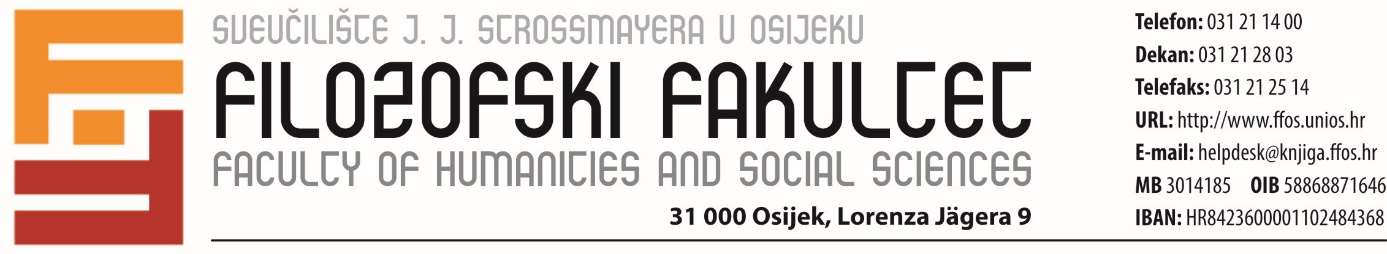 POSLIJEDIPLOMSKI SVEUČILIŠNI STUDIJPEDAGOGIJA I KULTURA SUVREMENE ŠKOLEGODIŠNJE IZVJEŠĆE MENTORA/MENTORICE GODIŠNJE IZVJEŠĆE MENTORA/MENTORICE GODIŠNJE IZVJEŠĆE MENTORA/MENTORICE GODIŠNJE IZVJEŠĆE MENTORA/MENTORICE Ime i prezime doktoranda/doktorandiceIme i prezime doktoranda/doktorandiceNaziv studijaNaziv studijaNaziv doktorske disertacijeNaziv doktorske disertacijeDatum FV na kojemu je odobrena tema doktorske disertacije i imenovan mentorDatum FV na kojemu je odobrena tema doktorske disertacije i imenovan mentorTitula, ime i  prezime prvog mentoraTitula, ime i  prezime prvog mentoraTitula, ime i  prezime drugog mentoraTitula, ime i  prezime drugog mentoraIZVJEŠĆE  O NAPREDOVANJU IZRADE DOKTORSKE DISERTACIJEIZVJEŠĆE  O NAPREDOVANJU IZRADE DOKTORSKE DISERTACIJEIZVJEŠĆE  O NAPREDOVANJU IZRADE DOKTORSKE DISERTACIJEIZVJEŠĆE  O NAPREDOVANJU IZRADE DOKTORSKE DISERTACIJEAktivnostOpisOpisOcjena1-5Je li izrađen Plan rada doktoranda za određeno razdoblje (semestar/godina)?Ostvaruje li doktorand napredak prema zacrtanom planu?Pripremljenost doktoranda za konzultacijePlaniranje i izvršavanje godišnjih istraživačkih aktivnosti i usavršavanjaNapredak u savladavanju metodologije znanstvenog istraživanjaPisanje i objavljivanje znanstvenih radovaOstalo važno istaknutiPopis radova mentora u posljednjih 5 godina (citiranost u WoS i/ili SCOPUS, koliki je IF časopisa/rada) Popis radova mentora u posljednjih 5 godina (citiranost u WoS i/ili SCOPUS, koliki je IF časopisa/rada) Popis radova mentora u posljednjih 5 godina (citiranost u WoS i/ili SCOPUS, koliki je IF časopisa/rada) Popis radova mentora u posljednjih 5 godina (citiranost u WoS i/ili SCOPUS, koliki je IF časopisa/rada) Mjesto, datum i  potpis mentora 